LE DIRECTEUR DE L’ETABLISSEMENT NATIONAL DES INVALIDES DE LA MARINE,- Vu la décision Enim n° 401 du 5  juin 2012, modifiée, portant organisation de l’Etablissement national des invalides de la marine ;- Vu la décision Enim n° 166 du 12 novembre 2013, modifiée, portant délégation de signature au sein de l’Etablissement national des invalides de la marine ;- Vu l’arrêté du 30 mai 2014 portant nomination du directeur adjoint de l’Etablissement national des invalides de la marine ;DECIDE                                                                                                       Article 1er : L’article 2 de la décision du 12 novembre 2013 susvisée est remplacé par la disposition suivante :« Article 2 : Délégation est donnée à M. Christophe VAN DER LINDEN, directeur adjoint, à l’effet de signer, au nom du directeur de l’Enim, tous actes et décisions, en matière administrative et budgétaire, dans la limite des attributions de l’Enim ainsi que les décisions d’ester en justice. Il peut également représenter l’établissement en justice.   »Article 2 : La présente décision, portée à la connaissance du public par voie de publication sur   le site internet de l’établissement: www.enim.eu, prend effet le lendemain de sa date de publication. Le Directeur de l’EnimPhilippe Illionnetsous-direction des affaires juridiques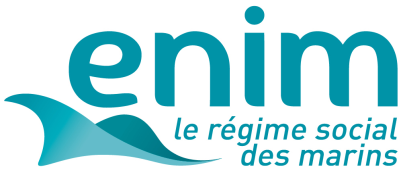 Département des études Juridiquesdécision n° 43 DU 10 juin 2014MODIFIANT LA  DECISION N° 166   DU  12 novembre 2013PORTANT DELEGATION DE SIGNATURE AU SEIN DE L’Enimpubliee le 10 juin 2014 sur le site internet de l’ENIMdécision n° 43 DU 10 juin 2014MODIFIANT LA  DECISION N° 166   DU  12 novembre 2013PORTANT DELEGATION DE SIGNATURE AU SEIN DE L’Enimpubliee le 10 juin 2014 sur le site internet de l’ENIM